_ Муниципальное бюджетное общеобразовательное учреждение Сов-Дарская  основная общеобразовательная школа Азовского района.МБОУ Сов-Дарская ООШ, 346768, Ростовская область, Азовский район, село Советский Дар переулок Степной 5, ИНН 6101023260, КПП 610101001, ОГРН 1026100508500, л/с 20586х98500 в УФК по Ростовской области, р/сч. 03234643606010005800  Отделение Ростов-на-Дону банка России/УФК по Ростовской области г. Ростов на Дону , адрес электронной почты- shkola36azov1@yandex.ru.Приказ №_31/3с.Советский ДарПРИКАЗО рабочей группе по введению ФГОС-2021 в МБОУ Сов-Дарской ООШНа основании статьи 28 Федерального закона от 29.12.2012 № 273-ФЗ «Об образовании в Российской Федерации», приказа Минпросвещения от 31.05.2021 № 286 «Об утверждении федерального государственного образовательного стандарта начального общего образования», приказа Минпросвещения от 31.05.2021 № 287 «Об утверждении федерального государственного образовательного стандарта основного общего образования», в целях введения и реализации новых федеральных государственных образовательных стандартов начального и основного общего образованияПРИКАЗЫВАЮ:1. Создать рабочую группу по введению в МБОУ Сов-Дарской ООШ федеральных государственных образовательных стандартов начального общего и основного общего образования, утвержденных приказами Минпросвещения от 31.05.2021 № 286 и 287, (далее – рабочая группа) в следующем составе: Руководителя: Цвиринько И.П.Члены Сиваш О.А.             Хмара А.М.2. Рабочей группе:обеспечить введение в __ МБОУ Сов-Дарской ООШ ____ федеральных государственных образовательных стандартов начального общего и основного общего образования, утвержденных приказами Минпросвещения от 31.05.2021 № 286 и 287, в том числе с 01.09.2022 для 1-х и 5-х классов, в соответствии с положением о рабочей группе (приложение);провести мероприятия в соответствии с дорожной картой введения ФГОС-2021 в _ МБОУ Сов-Дарской ООШ мониторить разъяснения государственных органов о введении федеральных государственных образовательных стандартов начального общего и основного общего образования, утвержденных приказами Минпросвещения от 31.05.2021 № 286 и 287, и учитывать их в работе.3. Утвердить положение о рабочей группе согласно приложению к настоящему приказу.4. Контроль исполнения приказа оставляю за собой.С приказом ознакомлены:Положение о рабочей группе по введению в МБОУ Сов-Дарская ООШ федеральных государственных образовательных стандартов начального общего и основного общего образования, утвержденных приказами Минпросвещения от 31.05.2021 № 286 и 2871. Общие положения1.1. Положение о рабочей группе по введению в __ МБОУ Сов-Дарская ООШ  федеральных государственных образовательных стандартов начального общего и основного общего образования, утвержденных приказами Минпросвещения от 31.05.2021 № 286 и 287, (далее – рабочая группа) регламентирует деятельность рабочей группы при поэтапном введении в МБОУ Школа № 3 (далее – школа) федеральных государственных образовательных стандартов начального общего и основного общего образования, утвержденных приказами Минпросвещения от 31.05.2021 № 286 и 287 (далее – ФГОС-2021).1.2. Деятельность рабочей группы осуществляется в соответствии с действующим законодательством Российской Федерации и настоящим положением.2. Цели и задачи рабочей группы2.1. Основная цель рабочей группы – обеспечить системный подход к введению ФГОС-2021 на уровнях начального и основного общего образования с учетом имеющихся в школе ресурсов.2.2. Основными задачами рабочей группы являются:разработка основных образовательных программ НОО и ООО в соответствии со ФГОС-2021;определение условий для реализации ООП НОО и ООП ООО в соответствии со ФГОС-2021;создание нормативной и организационно-правовой базы, регламентирующей деятельность школы по введению ФГОС-2021;мониторинг качества обучения в период поэтапного введения ФГОС-2021 посредством анализа образовательно-воспитательной деятельности педагогов;реализация мероприятий, направленных на введение ФГОС-2021;_____.3. Функции рабочей группы3.1. Экспертно-аналитическая:разработка проектов основных образовательных программ НОО и ООО в соответствии со ФГОС-2021;анализ и корректировка действующих и разработках новых локальных нормативных актов школы в соответствии со ФГОС-2021;анализ материально-технических, учебно-методических, психолого-педагогических, кадровых и финансовых условий школы на предмет их соответствия требованиям ФГОС-2021;разработка предложений мероприятий, которые будут способствовать соответствия условий школы требованиям ФГОС-2021;анализ информации о результатах мероприятий по введению в школе ФГОС-20213.2. Координационно-методическая:координация деятельности педагогов, работающих с учащимися 1–4-х, 5–9-х классов, в рамках введения ФГОС-2021;оказание методической поддержки педагогам при разработке компонентов основных образовательных программ в соответствии с требованиями ФГОС-2021.3.3. Информационная:своевременное размещение информации по введению ФГОС-2021 на сайте школы;разъяснение участникам образовательного процесса перспектив и результатов введения в школе ФГОС-2021.4. Права и обязанности рабочей группы4.1. В процессе работы рабочая группа имеет право:запрашивать у работников школы необходимую информацию;при необходимости приглашать на заседания рабочей группы представителей Управляющего совета, Совета родителей, Совета обучающихся;привлекать к исполнению поручений других работников школы с согласия руководителя рабочей группы или директора школы;_____.4.2. В процессе работы рабочая группа обязана:выполнять поручения в срок, установленный директором;следить за качеством информационных, юридических и научно-методических материалов, получаемых в результате проведения мероприятий по введению ФГОС-2021;соблюдать законодательство Российской Федерации и ____________, локальные нормативные акты школы;_____.5. Организация деятельности рабочей группы5.1. Руководитель и члены рабочей группы утверждаются приказом директора. В состав рабочей группы могут входить педагогические и иные работники школы. Рабочая группа действует на период введения в школе ФГОС-2021.5.2. Деятельность рабочей группы осуществляется по плану введения в школе ФГОС-2021, утвержденному директором школы, а также плану, принятому на первом заседании рабочей группы и утвержденному руководителем рабочей группы.5.3. Заседания рабочей группы проводятся по мере необходимости, но не реже ___________________.5.4. Заседание рабочей группы ведет руководитель рабочей группы либо по его поручению заместитель руководителя рабочей группы.5.5. Для учета результатов голосования заседание рабочей группы считается правомочным, если на нем присутствует _________________ членов рабочей группы. Результат голосования определяется ____________________ голосов присутствующих на заседании членов рабочей группы с учетом голосов руководителя рабочей группы и его заместителя.5.6. Контроль за деятельностью рабочей группы осуществляет руководитель рабочей группы и директор школы.6. Делопроизводство6.1. Заседание рабочей группы оформляются протоколом.6.2. Протоколы составляет выбранный на заседании член рабочей группы. Подписывают протокол члены рабочей группы, присутствовавшие на заседании.25.01.2022Директор______Высавская Т.И.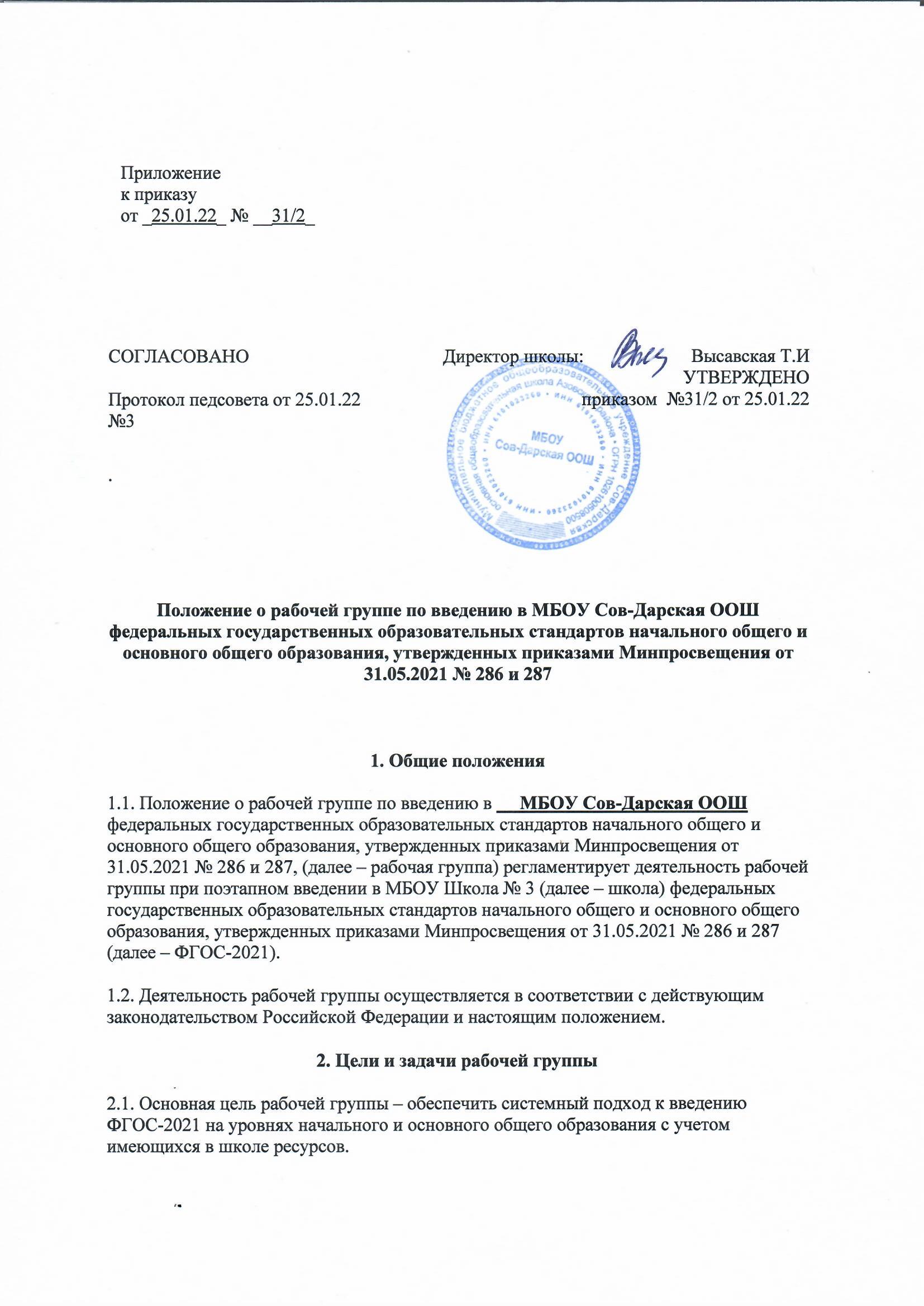 Приложение
к приказу 
от _25.01.22_ № __31/2_СОГЛАСОВАНОПротокол педсовета от 25.01.22 №3
Директор школы:                       Высавская Т.И УТВЕРЖДЕНО
                  приказом  №31/2 от 25.01.22.